Sayı	: 54353013-302.01.13/							26/11/2019	                                            Konu  : Özel Öğrenci BaşvurusuMÜDÜRLÜK MAKAMINAİlgi	: a)…./…./…… tarihli ve ………. sayılı özel öğrenci başvuru dilekçesi.              b)Müdürlük Makamının …/…./…… tarihli ve ………… sayılı yazısı.…………………. TC. kimlik numaralı ………………………'in ilgi (a)’da kayıtlı dilekçesi ekleriyle beraber incelenmiş olup öğrencinin …………….. Üniversitesi ………………………'ndan özel öğrenci olarak ders alma talebi bölümümüzde uygun gönilmüştür..Gereğini bilgilerinize arz ederim.          Öğr. Gör. Merve YAZICI                    Bölüm Başkanı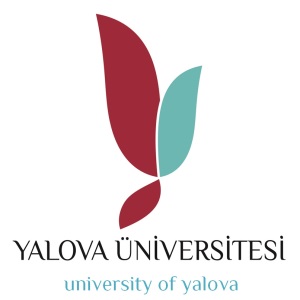 T.C.YALOVA ÜNİVERSİTESİ    Çınarcık Meslek Yüksekokulu     Pazarlama ve Reklamcılık Bölüm Başkanlığı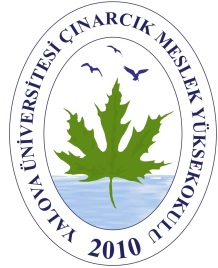 